 Protokoll der fallbezogenen Berufswegekonferenz (BuWK)	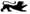 Anlass:		Fortbestehen des Anspruchs auf ein sonderpädagogisches Bildungsangebot in den Förderschwerpunkten Sehen, Hören, Geistige Entwicklung, Körperliche und motorische Entwicklung (§ 21 SBA-VO)	 	Besondere Vorkehrungen (§ 20 Abs. 1, Satz 2 SBA-VO)Ort/ Datum:				Protokollant/in: Name, Vorname, Geb.datum Schüler/in: Klasse / Anzahl der Schuljahre: Name, Vorname, Geb.datum Schüler/in: Klasse / Anzahl der Schuljahre: Ort/Datum der Berufswegekonferenz:  Ort/Datum der Berufswegekonferenz:  BeteiligteTelefon / E-MailEltern/gesetzliche Vertreter Name, Vorname, vollständige Anschrift:Vom Schulamt beauftragter Vertreter ist dieSchulleitung / stv Schulleitung:Lehrkräfte:Vertreter Kosten- und LeistungsträgerName, Vorname, vollständige Anschrift:Vertreter der Agentur für ArbeitName, Vorname, vollständige Anschrift:Weitere Beteiligte (zB aufnehmende Berufliche Schule):Zielvorstellungen der Schülerin/des Schülers zu schulisch-beruflichen Perspektiven:Zielvorstellungen der Schülerin/des Schülers zu schulisch-beruflichen Perspektiven:Ggf. Vereinbarungen zu besonderen notwendigen Vorkehrungen:Angaben zur geplanten Aufnahme (Bitte nur zutreffendes ankreuzen) täglicher Schulweg selbstständig möglich (zB ÖPNV) täglicher Schulweg nicht selbstständig möglich, von daher folgendes erforderlich: teil-stationäre Aufnahme  voll-stationäre Aufnahme mit Wohnangebot an 5 Tagen Sonstiges Ggf. Vereinbarungen zu besonderen notwendigen Vorkehrungen:Angaben zur geplanten Aufnahme (Bitte nur zutreffendes ankreuzen) täglicher Schulweg selbstständig möglich (zB ÖPNV) täglicher Schulweg nicht selbstständig möglich, von daher folgendes erforderlich: teil-stationäre Aufnahme  voll-stationäre Aufnahme mit Wohnangebot an 5 Tagen Sonstiges Ergebnis der Berufswegekonferenz: Der Schüler, die Erziehungsberechtigten und die berührten Kostenträger sind mit dem obengenannten nachschulischen Bildungsweg und Bildungsort einverstanden. Ergebnis der Berufswegekonferenz: Der Schüler, die Erziehungsberechtigten und die berührten Kostenträger sind mit dem obengenannten nachschulischen Bildungsweg und Bildungsort einverstanden.  Wenn nein, wird eine Folgekonferenz für    (Datum, Uhrzeit) vereinbart. Folgendes wird bis dahin vereinbart (Wer, was, bis wann?):  Wenn nein, wird eine Folgekonferenz für    (Datum, Uhrzeit) vereinbart. Folgendes wird bis dahin vereinbart (Wer, was, bis wann?): 